Name:.........................................						Date:.........................................Divide these Sweets into 5 equal groups: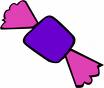 Divide these bananas into 2 equal groups: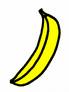 Divide these cakes into 10 equal groups: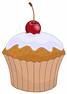 Divide these cherries into 5 equal groups: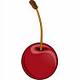 Divide these sandwiches into 2 equal groups: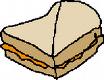 There are 30 children in Peacock class. The children get into 2 equal teams for mini-olympics. How many children are in each team?...............................................................................................................................................................................................Name:.........................................						Date:.........................................Divide these sweets into 4 equal groups:Divide these cherries into 3 equal groups:Emma has 15 chocolate bars. She decides to share them equally between 5 friends. How many chocolate bars does each friend get?...............................................................................................................................................................................................Becky has 8 boxes of coloured pencils. There are 4 coloured pencils in each box. How many coloured pencils does Becky have altogether?...............................................................................................................................................................................................Halve this amount: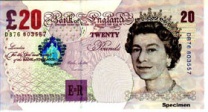 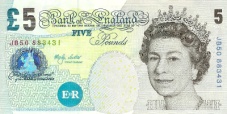 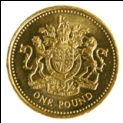 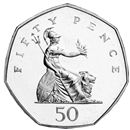 ...............................................................................................................................................................................................Jamie has 28 toy cars. He sorts them into groups of 4. How many groups will he have altogether?...............................................................................................................................................................................................Chris has a birthday party. He invites 6 friends to his parts. Each friend brings 3 presents. How many presents will Chris have in total?...............................................................................................................................................................................................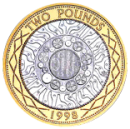 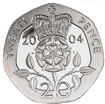 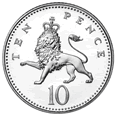 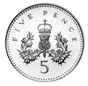 ...............................................................................................................................................................................................